KAREKTERIZACIJA TLA S KOZJAČEU utorak 3.siječnja 2023. godine učenici GLOBE skupine koji su bili na terenskom skupu u šumi Kozjača sudjelovali su u analizi tla u OŠ Dubovac. Svaka GLOBE škola dobila  je uzorak jednog  sloja (prethodno osušen) i određivali smo pH tla, gustoću čestica  i sadržaj dušika, fosfora i kalija (pokazatelji plodnosti tla). Analizom tla zaključili smo svi da slojevi tla imaju blago kiseli pH, da je prema gustoći čestica zastupljena pjeskovita ilovača  i da sadrže male količine dušika, fosfora i kalija, što ukazuje da tlo na našoj lokaciji nije plodno. 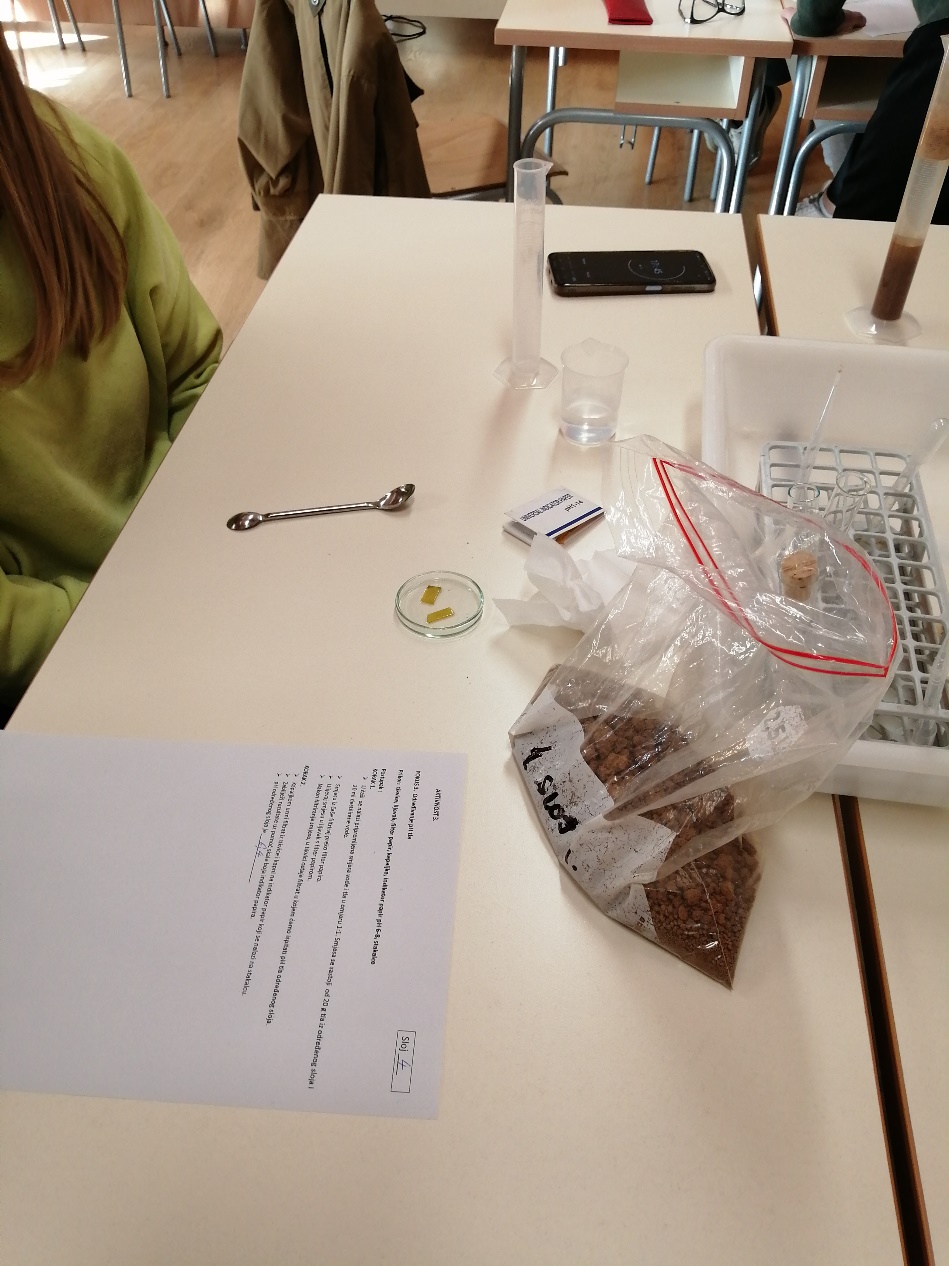 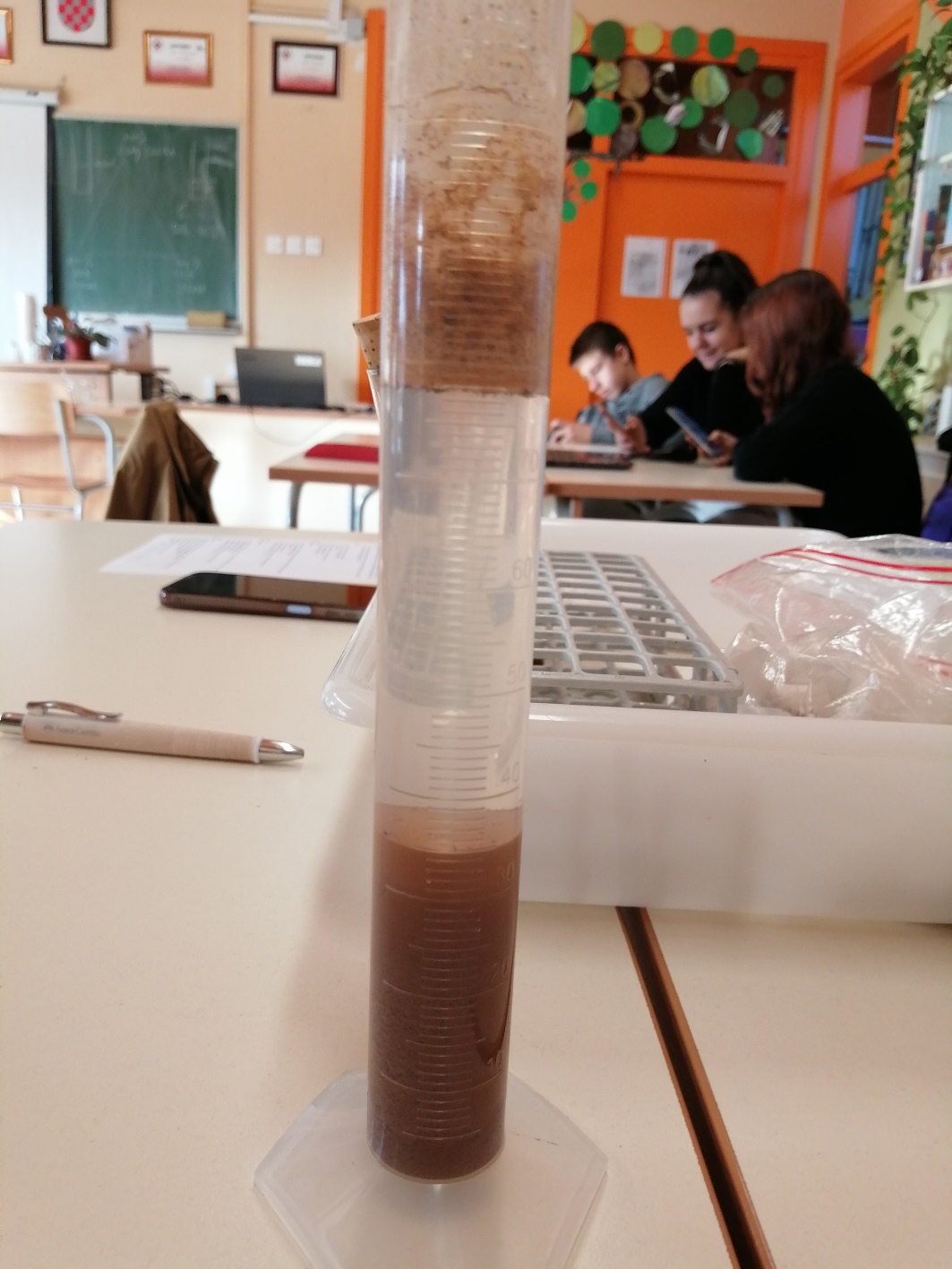 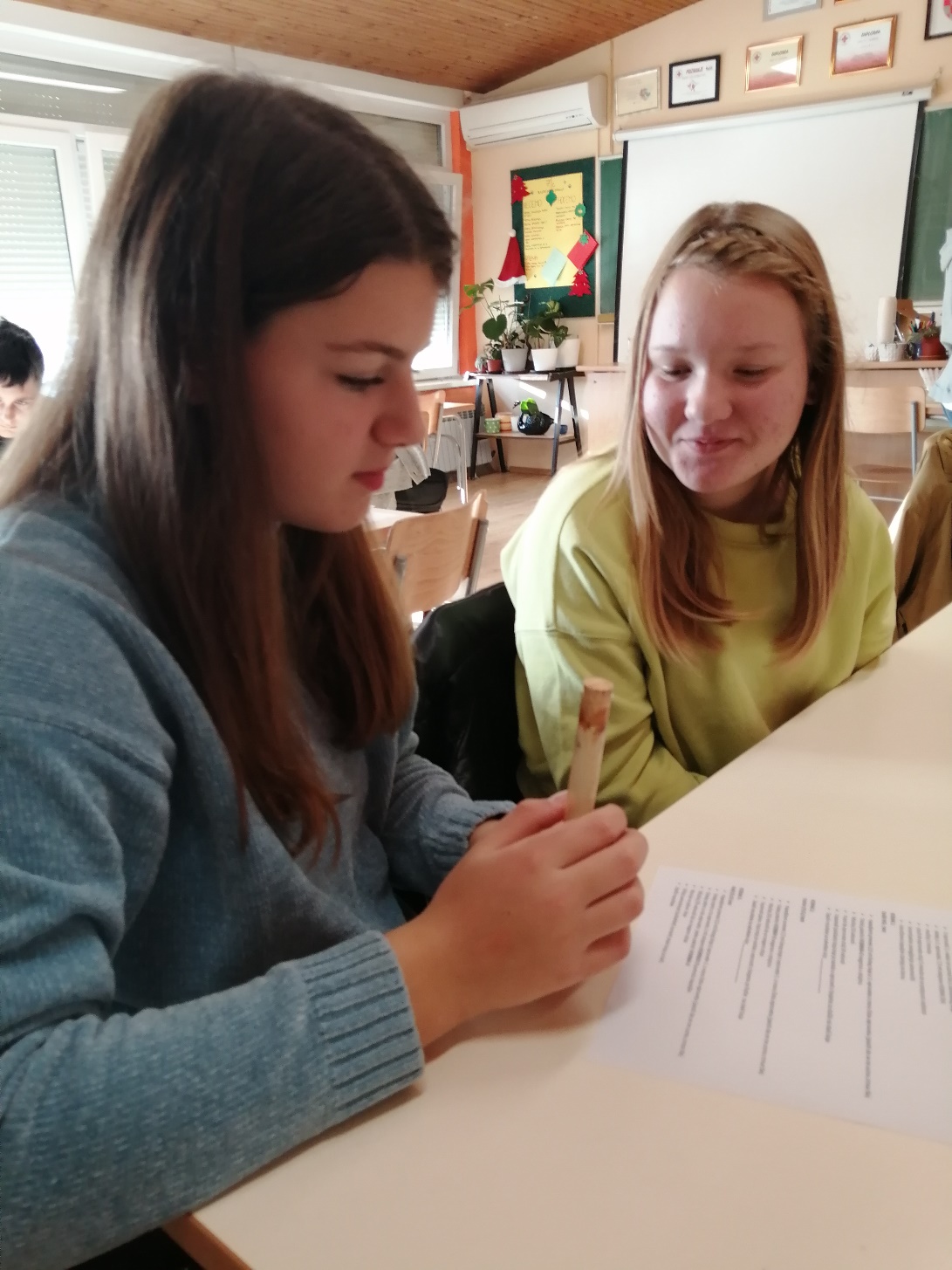 